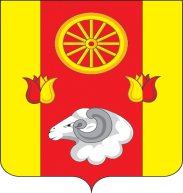 Администрация Кормовского сельского поселенияПОСТАНОВЛЕНИЕ08.08.2023                                         №  95                               с. Кормовое                                   О внесении изменений в постановлениеАдминистрации Кормовского сельскогопоселения от 25.09.2014 №90      В целях приведения нормативных правовых актов в соответствие с действующим законодательствомПОСТАНОВЛЯЮ:       1. Внести изменения в приложение к постановлению Администрации Кормовского сельского поселения  от 25.09.2014 № 90«Об утверждении перечня должностных лиц Администрации Кормовского сельского поселения, уполномоченных составлять протоколы об административных правонарушениях на территории Кормовского сельского  поселения», изложив его в редакции согласно приложению к настоящему постановлению.      2. Признать утратившим силу постановление Администрации Кормовского сельского поселения  от 18.01.2021 № 15 «О внесении изменений в постановление Администрации Кормовского сельскогопоселения от 25.09.2014 №90»3. Контроль за выполнением постановления оставляю за собой.Глава Администрации  Кормовского сельского поселения   	                        В.В.Сикаренко                                                        Приложение к постановлению                                                                                                                       Администрации Кормовского                      сельского поселения    от 08.08.2023 № 95                                                                                                         Приложение к постановлению                                                                                                                       Администрации Кормовского                      сельского поселения    от 25.10.2014 № 90Переченьдолжностных лиц Администрации Кормовского сельского поселения, уполномоченных составлять протоколы об административных  правонарушениях на территории Кормовского сельского поселения№ п/пНаименование должности лица, уполномоченного составлять протоколы об административных правонарушенияхПеречень статей Областного закона от 25.10.2002 № 273-ЗС « Об административных правонарушениях»1ведущий специалист  по вопросам муниципального хозяйства, вопросам ЖКХ, благоустройства, градостроительства, транспорта, связи, энергетики, природоохранной деятельности, защиты населения и территорий от чрезвычайных ситуаций 2.2–2.5, 2.7, 2.10, 3.2, 4.1, 4.4, 4.5, 4.7, 5.1–5.5, 6.3, 6.4, 8.1, 8.2, 8.8, 8.10, частью 2 статьи 9.1, статьей 9.3, частью 2 статьи 9.9 2ведущий  специалист -экономист Администрации Кормовского сельского поселения2.2–2.5, 2.7, 2.10, 3.2, 4.1, 4.4, 4.5, 4.7,  5.1–5.5, 6.3, 6.4, 8.1, 8.2, 8.8, 8.10, частью 2 статьи 9.1, статьей 9.3, частью 2 статьи 9.9 